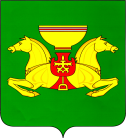 от                                                       с. Аскиз			     №  В соответствии с постановлением Администрации Аскизского района Республики Хакасия от 20.08.2018 г. № 722-п «Об утверждении порядка разработки, утверждения, реализации и оценки эффективности муниципальных программ, руководствуясь ст.ст.35, 40 Устава муниципального образования Аскизский район от 20.12.2005 года, Администрация Аскизского района Республики Хакасия постановляет:1. Отчет о ходе реализации Муниципальной программы «Развитие образования в Аскизском районе (2017-2020 годы)». 2. Разместить постановление на официальном сайте Администрации Аскизского  района Республики Хакасия.Глава Администрации		                                                   А.В.Челтыгмашев                                                                           Утвержден   постановлением                                                                           Администрации Асизского района                                                                            Республики Хакасия                                                                           от                      №  Отчето реализации Муниципальной программы «Развитие образования в Аскизском районе (2017-2020 годы)»  Администрацией Аскизского района Республики Хакасия утверждена  Муниципальная программа «Развитие образования в Аскизском районе (2017-2020 годы)». Исполнителем и координатором  программы является  Управление образования администрации Аскизского района, соисполнители Администрация Аскизского района Республики Хакасия, Управление ЖКХ, КУМИ, образовательные учреждения района. Целью муниципальной программы является обеспечение высокого качества образования в соответствии с запросами населения и перспективными задачами социально-экономического развития Аскизского района.Решение поставленных задач будет осуществляться в рамках входящих в муниципальную программу трех подпрограмм через финансовое обеспечение государственных гарантий реализации прав на получение общедоступного и бесплатного общего образования, укрепление материально-технической базы образовательных организаций, проведения комплекса мероприятий с воспитанниками, обучающимися, педагогическими работниками:а) подпрограмма «Развитие дошкольного, начального общего, основного общего, среднего общего образования» Основные средства в рамках подпрограммы направляются на создание в системе дошкольного, начального общего, основного общего, среднего общего образования  равных возможностей для современного качественного образования и позитивной социализации детей. В рамках реализации подпрограммы запланированы расходы на мероприятия:1. Финансирование муниципального задания на реализацию основных общеобразовательных программ в общеобразовательных и дошкольных образовательных организациях.Создание дополнительных мест в системе дошкольного образования.3. Создание качественных условий для общедоступного и бесплатного общего образования.4. Организация питания детей предшкольного возраста и учащихся 1-4 классов и детей попавших в трудную жизненную ситуацию (при наличии ассигнований).5. Обеспечение содержания зданий и сооружений образовательных организаций, строительство, капитальный ремонт образовательных учреждений, обустройство прилегающих к ним территорий, создание безопасных условий обучения и воспитания обучающихся, выполнение санитарно-эпидемиологических требований к условиям и организации обучения и воспитания в образовательных организациях.б) подпрограмма  «Развитие системы дополнительного образования детей, выявление и поддержка одаренных детей и молодежи, создание условий для комплексного развития и жизнедеятельности детей»: Основные средства в рамках подпрограммы направляются на обеспечение развития системы дополнительного образования детей, выявления и поддержки одаренных детей и молодежи, создание условий для комплексного развития и жизнедеятельности детей. В рамках реализации подпрограммы запланированы расходы на мероприятия:1.Финансирование муниципального задания на реализацию дополнительных общеразвивающих программ в организациях  дополнительного образования.Организация и проведение детской оздоровительной кампании.Развитие творческих способностей детей.4. Создание условий для развития спорта, туризма, технического и прикладного творчества.Профилактика детского дорожно-транспортного травматизма.в) подпрограмма «Прочие мероприятия в сфере образования»:Основные средства в рамках подпрограммы направляются на обеспечение организационно-финансовых условий развития сферы образования. В рамках реализации подпрограммы запланированы расходы на мероприятия:1. Организация и осуществление деятельности в сфере образования, по опеке и попечительству в отношении несовершеннолетних.2. Материальная поддержка семей, воспитывающих двух и более детей, посещающих дошкольные образовательных организации.3. Мероприятия в сфере образования, обеспечение организационно-финансовых условий развития сферы образования.4. Социальная поддержка опекунов и приемных семей, воспитывающих детей-сирот и детей, оставшихся без попечения родителей.5. Обеспечение организационно-финансовых условий развития сферы образования.Информация об объеме финансирования муниципальной программы «Развитие образования в Аскизском районе (2017-2020годы)»:Оценка эффективности муниципальной программы «Развитие образования в Аскизском районе (2017-2020годы)»с 2017 по 2021 годыДинамика оценки эффективности показала, что в ходе реализации муниципальной программы за весь период эффективность программы имела высокий уровень, что свидетельствует о необходимости продолжения реализации мероприятий, предусмотренных программой.РОССИЙСКАЯ ФЕДЕРАЦИЯАДМИНИСТРАЦИЯАСКИЗСКОГО РАЙОНАРЕСПУБЛИКИ ХАКАСИЯРОССИЙСКАЯ ФЕДЕРАЦИЯАДМИНИСТРАЦИЯАСКИЗСКОГО РАЙОНАРЕСПУБЛИКИ ХАКАСИЯРОССИЯ ФЕДЕРАЦИЯЗЫХАКАС РЕСПУБЛИКАЗЫНЫНАСХЫС АЙМАFЫНЫНУСТАF-ПАСТААРОССИЯ ФЕДЕРАЦИЯЗЫХАКАС РЕСПУБЛИКАЗЫНЫНАСХЫС АЙМАFЫНЫНУСТАF-ПАСТААПОСТАНОВЛЕНИЕПОСТАНОВЛЕНИЕПОСТАНОВЛЕНИЕНаименование показателейЕд. изм.Плановое значение показателя на 2017-2020 годыФактическое значение показателей на 2017-2020 годыПричины отклонений фактических значений показателей от плановых12345Муниципальная программа «Развитие образования в Аскизском районе (2017-2020годы)»тыс. рублей4 255 442,23 861 288,0Подпрограмма «Развитие дошкольного, начального общего, основного общего, среднего общего образования»тыс. рублей3 983 009,63 630 832,8Подпрограмма "Развитие системы дополнительного образования детей, выявление и поддержка одаренных детей и молодежи, создание условий для комплексного развития и жизнедеятельности детей"тыс. рублей73 966,666 065,1Подпрограммы «Прочие мероприятия в сфере образования»тыс. рублей180 466,0164390,0201720182019202089,1%1,031,071,0Средний уровень эффективностиВысокий уровень эффективностиВысокий уровень эффективностиВысокий уровень эффективности